На базе школы с. Вишнёвое начал свою работу центр образования цифрового и гуманитарного профилей «Точка роста».В центре  школьники на самом современном оборудовании будут изучать предметы «Технология», «Информатика», «Основы безопасности жизнедеятельности», а также заниматься в различных кружках. Особое внимание именно этим областям уделяется не случайно: школа должна готовить выпускников к жизни. А современная жизнь – это, в первую очередь, информационные технологии.Здесь ученики смогут попробовать себя в 3D-моделировании, робототехнике и других напрвлениях.Они смогут работать на современных компьютерах, 3D-принтерах, управлять квадрокоптерами, осваивать шлемы виртуальной реальности. Также школьники смогут научиться играть в шахматы или создавать свой собственный медиапродукт.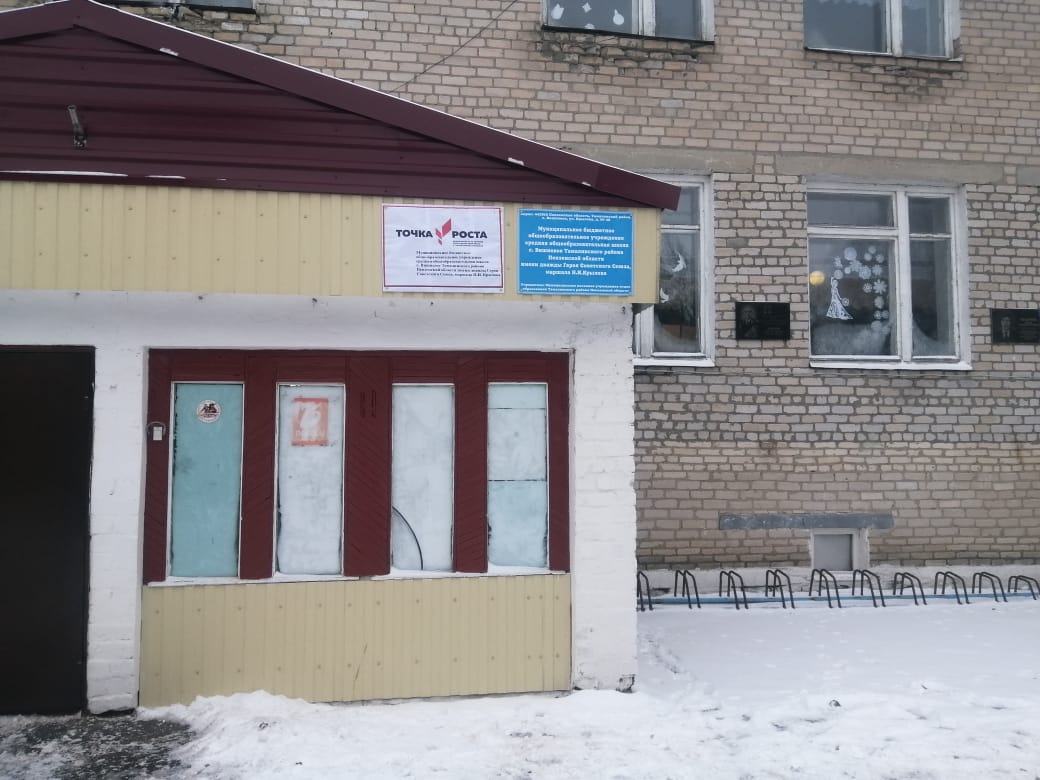 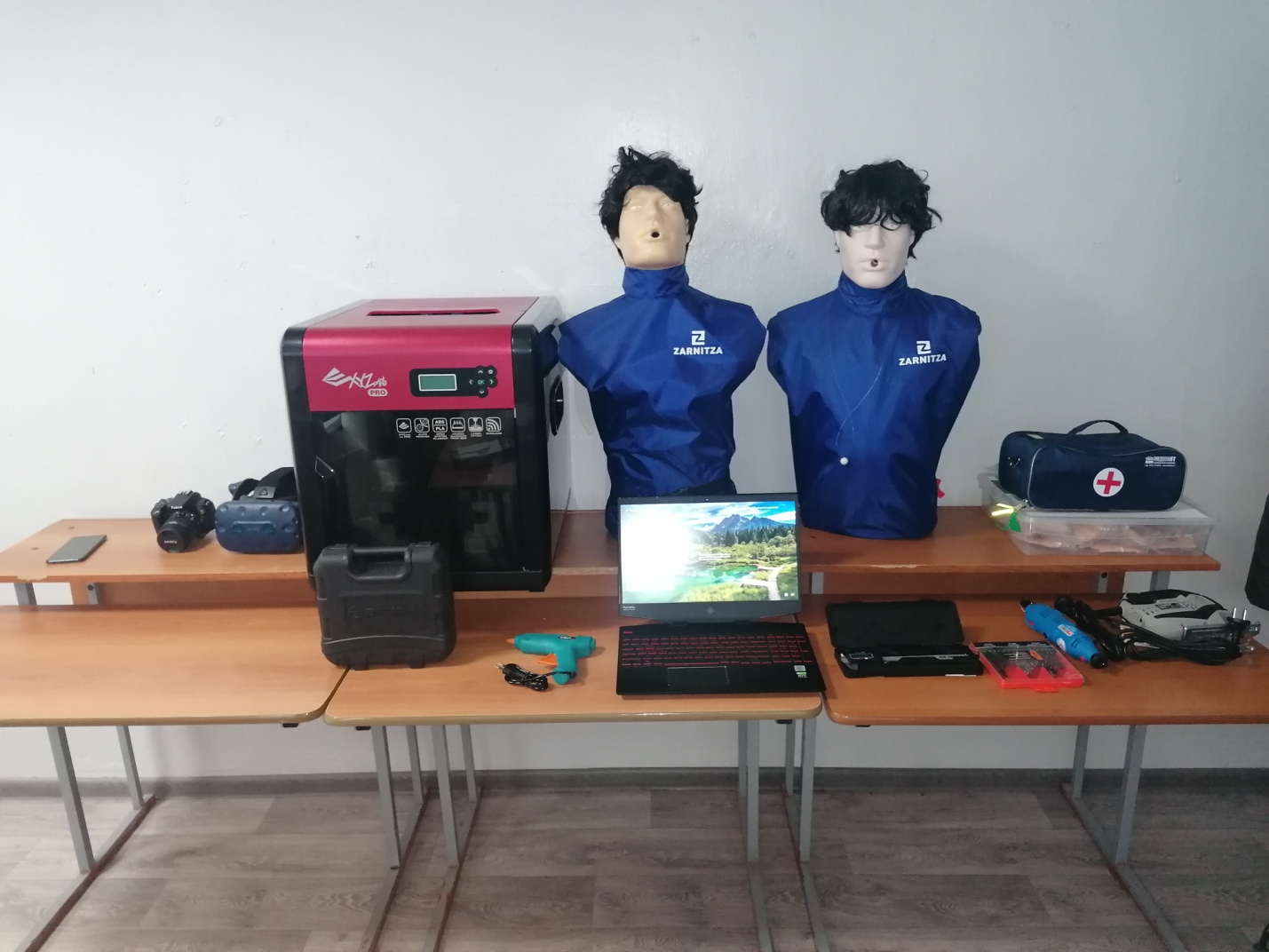 